EDITAL DE SELEÇÃO PARA O PROGRAMA DE BOLSA DE TREINAMENTO PROFISSIONAL (TP) / 2015A Coordenadoria de Assuntos e Registros Acadêmicos - CDARA faz público o processo de seleção para o Programa de Treinamento Profissional/2015 no projeto acima indicado, para o preenchimento de 01 vaga(s) para bolsista, de acordo com as Resoluções 58/2008 e 27/2011 do Conselho Setorial de Graduação.DURAÇÃO DO PROGRAMA / PAGAMENTO DE BOLSAS O programa de Treinamento Profissional 2015 terá a duração de 2 (dois) semestres letivos, podendo haver recondução uma única vez, por igual período. O pagamento de cada mês será proporcional à frequência apurada pelo orientador e é efetuado até o vigésimo dia útil do mês seguinte. ATENÇÃO: Não haverá pagamento retroativo de bolsas. ATIVIDADES DESENVOLVIDAS NO PROJETOINSCRIÇÃOPoderão inscrever-se os candidatos que atenderem aos seguintes critérios: 1 - Ser aluno de um dos seguintes cursos: Ciência da Computação, Engenharia Computacional, Sistema de Informação; Bacharelado em Ciências Exatas;2 - Ter disponibilidade de 12 horas semanais; 3 - Possuir conhecimento de Banco de Dados em Access e conhecimento de Planilha Eletrônica. Para inscrever-se, o aluno interessado deve:Preencher Ficha de inscrição na Cdara.PROCESSO DE SELEÇÃO A seleção constará de:Avaliação Prática do conhecimento em Access e Excel do candidato.Entrevista Individual. Critério(s) de desempate:Maior nota na avaliação prática.RESUMO DE DATAS E PRAZOSINSCRIÇÃO:SELEÇÃO (Prova Prática e Entrevista):DIVULGAÇÃO DOS RESULTADOS DA SELEÇÃO:Obs.: Maiores informações poderão ser solicitadas através do e-mail monica.santos@ufjf.edu.br. 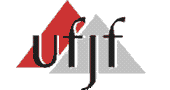 UNIVERSIDADE FEDERAL DE JUIZ DE FORAPRÓ-REITORIA DE GRADUAÇÃOCOORDENAÇÃO DE GRADUAÇÃOTÍTULO DO PROJETO:Desenvolvimento de Banco de Dados para apoio à gestão documental do arquivo da Coordenadoria de Registros Acadêmicos- Desenvolvimento, em conjunto com a técnica em arquivo, de um banco de dados em Access.- Migração dos dados que se encontram em planilhas do Excel para tabelas do Access que alimentarão o banco de dados com informações acadêmicas.- Transferência periódica de informações do sistema de registro acadêmico para o banco de dados. - Criar relatórios a partir do banco de dados desenvolvido visando atender pedidos de informações acadêmicas, fornecimento de estatísticas e outras informações. PERÍODO: 25/02/2015 a 17/03/2015LOCAL: Secretaria da Cdara – Av. Presidente Costa e Silva 1518/2º andar (Prédio da Caixa) DATA/HORÁRIO: 18/03/2015 – 13h às 17h LOCAL: A ser definidoDATA/HORÁRIO: 19/03/2015LOCAL: Secretaria da Cdara e pelo site www.ufjf.br/cdara 